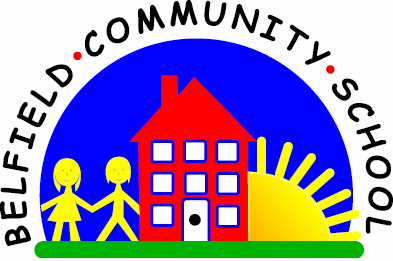 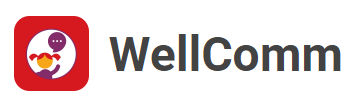 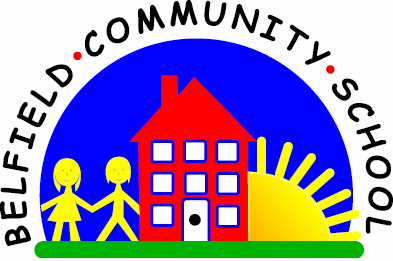 9.4 Beginning to understand idioms
Why is this important?
An idiom is a phrase where the words, when put together, have a meaning
which is different from that of the words when used individually (e.g. ‘Pull
your socks up’ has nothing to do with the action of pulling or socks). This
makes idioms tricky to understand and learn, but there are lots of them in
the English language.----------------------------------------------------------------------------------------------------------
What to do
• Compile a list of idioms/phrases/sayings that are used on a regular basis, e.g.
★ ‘On the other hand.’ ★ ‘Don’t cry over spilt milk.’
★ ‘Raining cats and dogs.’ ★ ‘Pulling your leg.’
★ ‘A piece of cake.’ ★ ‘Feeling under the weather.’
• Choose one idiom at a time and write down two or three alternatives to the
meaning (e.g. for ‘Pull your socks up’):
★ Make sure your socks are always tidy. ★ Try harder.
★ Put your socks away tidily.
• Ask the child to say what he/she thinks the idiom means. Talk through the options. Put the idiom in a scenario. For example, a girl is doing her numbers in school. The teacher knows she is good at number work and says ‘Come on Emily, pull your socks up and then you can go out to play’.
• Work through various idioms and try to use examples in everyday conversation
which illustrate how idioms are used and what they mean. If you hear someone
use an idiom, comment on it and explain the meaning. The YouTube clip below looks at some common idiomshttps://youtu.be/jUT_WSavAC8And below are some examples of idioms, their meaningIdiomMeaningUsageA blessing in disguisea good thing that seemed bad at firstas part of a sentenceA dime a dozenSomething commonas part of a sentenceBeat around the bushAvoid saying what you mean, usually because it is uncomfortableas part of a sentenceBetter late than neverBetter to arrive late than not to come at allby itselfBite the bulletTo get something over with because it is inevitableas part of a sentenceBreak a legGood luckby itselfCall it a dayStop working on somethingas part of a sentenceCut somebody some slackDon't be so criticalas part of a sentenceCutting cornersDoing something poorly in order to save time or moneyas part of a sentenceEasy does itSlow downby itselfGet out of handGet out of controlas part of a sentenceGet something out of your systemDo the thing you've been wanting to do so you can move onas part of a sentenceGet your act togetherWork better or leaveby itselfGive someone the benefit of the doubtTrust what someone saysas part of a sentenceGo back to the drawing boardStart overas part of a sentenceHang in thereDon't give upby itselfHit the sackGo to sleepas part of a sentenceIt's not rocket scienceIt's not complicatedby itselfLet someone off the hookTo not hold someone responsible for somethingas part of a sentenceMake a long story shortTell something brieflyas part of a sentenceMiss the boatIt's too lateas part of a sentenceNo pain, no gainYou have to work for what you wantby itselfOn the ballDoing a good jobas part of a sentencePull someone's legTo joke with someoneas part of a sentencePull yourself togetherCalm downby itselfSo far so goodThings are going well so farby itselfSpeak of the devilThe person we were just talking about showed up!by itselfThat's the last strawMy patience has run outby itselfThe best of both worldsAn ideal situationas part of a sentenceTime flies when you're having funYou don't notice how long something lasts when it's funby itselfTo get bent out of shapeTo get upsetas part of a sentenceTo make matters worseMake a problem worseas part of a sentenceUnder the weatherSickas part of a sentenceWe'll cross that bridge when we come to itLet's not talk about that problem right nowby itselfWrap your head around somethingUnderstand something complicatedas part of a sentenceYou can say that againThat's true, I agreeby itselfYour guess is as good as mineI have no ideaby itself